Code of Ethics and Code of Conduct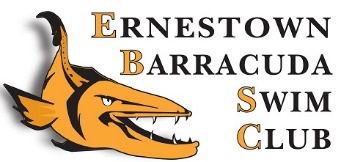 Dear Swim Families,Swim Ontario (SO) requires all swim clubs to make all members aware of the Swim Ontario Code of Conduct and Ethics. Additionally, the Ernestown Barracuda Swim Club has its own Code of Conduct for its swimmers.Please read the Swim Ontario Code of Conduct and Ethics found on the EBSC website here https://www.teamunify.com/SubTabGeneric.jsp?team=canebsc&_stabid_=152773 with your swimmer(s) and with any member of the family that has been trained as an official or who plans to volunteer with the Club.  Please read the EBSC Code of Conduct for Swimmers/Athletes and Swimmer Responsibilities found below and on the EBSC website here https://www.teamunify.com/SubTabGeneric.jsp?team=canebsc&_stabid_=152773  with your swimmer(s). Thank you,EBSC Board of Directors☐	I/We have read the Swim Ontario Code of Conduct & Ethics. I/We understand and agree to abide by the Swim Ontario Code of Conduct & Ethics.                          ☐	I/We have read the EBSC Code of Conduct for Swimmer/Athletes and Swimmer Responsibilities with my swimmer(s). I/We understand and agree to abide by the EBSC Swimmer Code of Conduct and Swimmer Responsibilities.	EBSC Code of Conduct for Swimmers/AthletesThe goal of the Ernestown Barracuda Swim Club (EBSC) is to provide swimmers with a safe environment that will enable them to achieve personal excellence in competitive swimming at all levels.  EBSC also strives to maintain a positive club image locally, provincially and nationally and where ever EBSC is being represented.  In order to achieve these goals, swimmers, parents, coaches and officials are expected to follow the Swim Ontario “Code of Conduct & Ethics” and the EBSC “Swimmer/ Athlete Code of Conduct” while representing the club at any event, or function.  The Swim Ontario Code of Conduct & Ethics has also been posted to the EBSC Website. EBSC Code of Conduct for Swimmers /AthletesI will show respect for all athletes, parents, officials, coaches, pool staff and facilities at all times.I will not use foul language.I will not engage in any form of harassment against other athletes, coaches, parents or officials.I will not engage in destructive gossip regarding coaches, staff, parents, athletes or officials.I will not use banned substances, illegal drugs, cannabis, cannabis products, alcohol or tobacco products.I will not break any laws.I will not engage in any activities that could endanger or hinder other athletes, or cause damage to property.Internet Web sites, such as, but not limited to Facebook, Twitter and Instagram, Snap Chat on which people socialize and exchange information, shall not be used to post remarks or pictures that can be considered inflammatory, degrading, or in poor taste toward any other student / athlete (EBSC or otherwise), coach, or volunteer.I am aware that failure to fulfill these obligations could result in dismissal/ suspension from practices and/or meets, up to and including termination of membership.Swimmer Responsibilities I will listen to my coach.I will show respect for my coaches, team mates, parents, fans, pool staff and officials.I will know my practice schedule and will be on time. This means being on deck 10 minutes before practice starts.I will help with pool set-up and deck clean up as requested by my coach.I will bring the required equipment to practice as outlined by my coach.To avoid de-hydration, I will bring a bottle of water to practice and to meets.I will maintain a healthy lifestyle, avoiding junk food and ensuring I get enough rest.At swim meets, I am responsible for remembering which event/heat I am in, and will ensure that I get to that event a minimum of 5 minutes before the race begins.I will have fun and promise to advise my coach or parents if this isn’t the case.I will remain on deck, with my team members, while at swim meets.  Please consult the coach if you have a need to leave the pool deck / area.  Does not include the change/washroom)I am representing the Ernestown Barracuda Swim Club and will always support my team and be a positive role model.Swimmer Name:Signature (10+):Swimmer Name:Signature (10+):Swimmer Name:Signature (10+):Parent/Guardian Name:Parent Signature:Parent/Guardian Name:Parent Signature:Date: